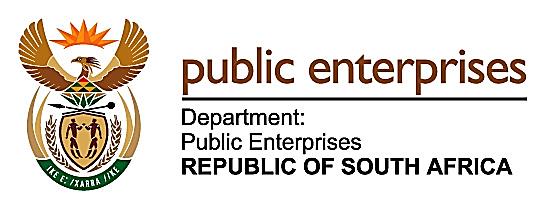 MINISTRY PUBLIC ENTERPRISESREPUBLIC OF SOUTH AFRICA  Private Bag X15, Hatfield, 0028   Suite 301 InfoTech Building 1090 Acadia Street Hatfield Tel: 012 431 1118/1150 Fax: 012 431 1039 Private Bag X9079, Cape Town, 8000 Fax: 021 465 2381PQ 223.	Mr M M Dlamini (EFF) to ask the Minister of Public Enterprises:(1)	(a) What were the requirements for the post that was advertised at the manufacturing department of a certain company (name furnished) where a certain person (name furnished) was appointed on 22 December 2017, (b) how many persons (i) responded, (ii) were selected and (iii) were interviewed for the post, (c) what was the score of each interviewed candidate and (d) what is the successful candidate’s work experience and academic qualifications;(2)	whether there was any trainee for this position before it was advertised?	NW244EReply:The parliamentary question has been forward to the State Owned Entity and the Ministry of Public Enterprises awaits their urgent response. Further information will be conveyed to Parliament as soon as the response is received.